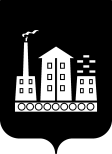 АДМИНИСТРАЦИЯГОРОДСКОГО ОКРУГА СПАССК-ДАЛЬНИЙРАСПОРЯЖЕНИЕ13 декабря 2017г.                 г. Спасск-Дальний, Приморского края                    № 574-раОб утверждении Плана мероприятий («Дорожной карты») по содействию развитию конкуренции, развитию конкурентной среды в городском округе Спасск-ДальнийВ соответствии с распоряжением Правительства Российской Федерации от        05 сентября 2015 года № 1738-р «Об утверждении стандарта развития конкуренции в субъектах Российской Федерации»,  распоряжением Губернатора Приморского края от 01 декабря 2015 года № 233-рг «О внедрении Стандарта развития конкуренции в Приморском крае», распоряжением Губернатора Приморского края от 13 мая          2016 года № 88-рг «Об утверждении Плана мероприятий («Дорожной карты») по содействию развитию конкуренции, развитию конкурентной среды в Приморском крае», руководствуясь   Уставом городского округа Спасск-Дальний1. Утвердить прилагаемый План мероприятий («Дорожную карту») по содействию развитию конкуренции, развитию конкурентной среды в городском округе Спасск-Дальний на период 2017-2019 годы (далее – «Дорожная карта»).2. Определить социально значимыми рынками для содействия развитию конкуренции в городском округе Спасск-Дальний:рынок услуг дошкольного образования; рынок услуг дополнительного образования детей; рынок услуг детского отдыха и оздоровления; рынок услуг в сфере культуры; рынок услуг жилищно-коммунального хозяйства; рынок розничной торговли; рынок услуг перевозок пассажиров наземным транспортом.3. Структурным подразделениям Администрации городского округа Спасск-Дальний, ответственным за выполнение мероприятий, предусмотренных «Дорожной картой»: 3.1. обеспечить реализацию мероприятий  «Дорожной карты»; 3.2. ежеквартально в срок до 05 числа месяца, следующего за отчетным периодом, предоставлять в отдел муниципального заказа и потребительского рынка управления экономики Администрации городского округа Спасск-Дальний информацию о ходе реализации мероприятий дорожной карты.4. Отделу муниципального заказа и потребительского рынка управления экономики и муниципального заказа Администрации городского округа Спасск-Дальний ежеквартально в срок до 10 числа месяца, следующего за отчетным периодом, формировать сводную информацию об исполнении «Дорожной карты» и предоставлять ее в Департамент экономики и развития предпринимательства Приморского края.           5. Административному управлению Администрации городского округа Спасск-Дальний (Моняк) разместить настоящее распоряжение в информационно-телекоммуникационной сети Интернет на официальном сайте городского округа Спасск-Дальний. 6. Контроль за исполнением настоящего распоряжения возложить на первого заместителя главы Администрации городского округа Спасск-Дальний                        В.А.  Воркову. Глава  городского округа Спасск-Дальний                                                       В.В.  КвонУТВЕРЖДЕНраспоряжением Администрациигородского округа Спасск-Дальний от 13 декабря 2017г.№ 574-раПлан мероприятий («Дорожная карта»)по содействию развитию конкуренции, развитию конкурентной среды в городском округе Спасск-Дальний на период 2017-2019 годыОбщее описание «Дорожной карты»Реализация Плана мероприятий  («Дорожная карта») по содействию развитию конкуренции, развитию конкурентной среды в городском округе Спасск-Дальний на период 2017-2019 годы направлена на создание условий для формирования благоприятной конкурентной среды на территории городского округа Спасск-Дальний и комплексное инновационное развитие экономики городского округа.Цели «Дорожной карты»Целями «Дорожной карты» являются:- создание благоприятной конкурентной среды на территории городского округа  Спасск-Дальний;- создание развитию конкуренции для каждого из предусмотренных «Дорожной картой» социально значимых и приоритетных рынков городского округа;- снижение административных барьеров;- повышение удовлетворенности потребителей качеством товаров и услуг на социально значимых и приоритетных рынках городского округа. Перечень мероприятий плана («Дорожной карты») по содействию развитию конкуренции, развитию конкурентной среды в городском округе Спасск-Дальний на период 2017-2019 годыЦелевые показатели эффективности реализации Плана мероприятий («Дорожной карты») по содействию развитию конкуренции, развитию конкурентной среды в городском округе Спасск-Дальний на период 2017-2019 годы№п/пНаименование мероприятияОтветственный исполнительСрок реализации мероприятияСрок реализации мероприятияРезультат мероприятия (качественное изменение ситуации в результате выполнения мероприятия1234451.Мероприятия по содействию развитию конкуренции на социально значимых рынках городского округа Спасск-ДальнийМероприятия по содействию развитию конкуренции на социально значимых рынках городского округа Спасск-ДальнийМероприятия по содействию развитию конкуренции на социально значимых рынках городского округа Спасск-ДальнийМероприятия по содействию развитию конкуренции на социально значимых рынках городского округа Спасск-ДальнийМероприятия по содействию развитию конкуренции на социально значимых рынках городского округа Спасск-Дальний1.1.Рынок услуг дошкольного образованияРынок услуг дошкольного образованияРынок услуг дошкольного образованияРынок услуг дошкольного образованияРынок услуг дошкольного образования1.1.1Оказание организационно-методической и информационно-консультативной помощи образовательным организациям, реализующим основную общеобразовательную программу дошкольного образования, в условиях реализации федерального государственного стандарта дошкольного образования и оказывающим услуги по присмотру и уходу за детьмиуправление образования 2017-2019 годы2017-2019 годыповышение качества услуг дошкольного образования, и по присмотру и уходу за детьми городского округа Спасск-Дальний1.2.Рынок услуг дополнительного образования детейРынок услуг дополнительного образования детейРынок услуг дополнительного образования детейРынок услуг дополнительного образования детейРынок услуг дополнительного образования детей1.2.1.Информирование родителей о сфере услуг дополнительного образования на территории городского округа Спасск-Дальний.управление образования2017-2019 годы2017-2019 годыобеспечение стабильного охвата (80%) детей в возрасте от 5 до 18 лет, проживающих на территории городского округа, получающих образовательные услуги в сфере дополнительного образования 1.3.Рынок услуг детского отдыха и оздоровленияРынок услуг детского отдыха и оздоровленияРынок услуг детского отдыха и оздоровленияРынок услуг детского отдыха и оздоровленияРынок услуг детского отдыха и оздоровления1.3.1.Создание необходимых условий для организации отдыха и оздоровления детей и подростков, обеспечение их занятости в период каникулуправление образования2017-2019 годы2017-2019 годыобеспечение стабильного охвата (80%) детей школьного возраста, проживающих на территории городского округа,  услугами организованного отдыха и оздоровления.1.4.Рынок услуг в сфере культурыРынок услуг в сфере культурыРынок услуг в сфере культурыРынок услуг в сфере культурыРынок услуг в сфере культуры1.4.1.Оказание консультативной, методической, практической и организационной поддержки организациям всех форм собственности в подготовке и проведении культурно-массовых мероприятий, выставок, фестивалей и конкурсовотдел культуры, муниципальные учреждения культуры2017-2019 годы2017-2019 годыразвитие негосударственного сектора услуг в сфере культуры, повышение качества предоставляемых услуг1.4.2.Проведение мониторинга предоставления услуг в сфере культуры негосударственными организациямиотдел культуры2017-2019 годы2017-2019 годыформирование базы данных о негосударственных организациях, оказывающих услуги в сфере культуры1.4.3.Информирование жителей городского округа Спасск-Дальний о предоставлении услуг в сфере культуры негосударственными организациями посредством размещения информации на официальном сайте городского округаотдел культуры2017-2019 годы2017-2019 годыповышение информированности населения об оказываемых услугах в сфере культуры, привлечение более широких слоев населения к потреблению услуг в сфере культуры1.4.4.Создание и ведение базы данных о мастерах народных художественных промыслов (частных лиц, индивидуальных предпринимателей)отдел культуры2017-2019 годы2017-2019 годыразвитие народной культуры и декоративно-прикладного искусства1.5.Рынок услуг жилищно-коммунального хозяйстваРынок услуг жилищно-коммунального хозяйстваРынок услуг жилищно-коммунального хозяйстваРынок услуг жилищно-коммунального хозяйстваРынок услуг жилищно-коммунального хозяйства1.5.1.Раскрытие на официальных сайтах информации организациями, осуществляющими управление многоквартирными домами, в соответствии с установленными стандартамиуправление ЖКХ2017-2019 годы2017-2019 годыповышение качества оказания услуг на рынке управления жильем1.5.2.Мониторинг деятельности управляющих организаций с целью раскрытия информации о недобросовестных организацияхуправление ЖКХ2017-2019 годы2017-2019 годыстремление организаций к повышению качества предоставляемых услуг1.5.3.Проведение проверок в рамках муниципального жилищного контроля деятельности юридических лиц и индивидуальных предпринимателей, осуществляющих деятельность по управлению многоквартирными домамиуправление ЖКХ2017-2019 годы2017-2019 годыповышение качества оказания жилищно-коммунальных услуг и контроль за соблюдением обязательных требований при предоставлении услуг по содержанию и ремонту жилого фонда, стимулирование добросовестного ведения предпринимательской деятельности1.6.Рынок розничной торговлиРынок розничной торговлиРынок розничной торговлиРынок розничной торговлиРынок розничной торговли1.6.1.Проведение анализа состояния конкурентной среды в сфере розничной торговли на территории городского округа, включающего оценку фактического состояния и развития сферы розничной торговли,  состояния обеспечения населения торговыми площадямиуправление экономики (отдел муниципального заказа и потребительского рынка)2017-2019 годы 2017-2019 годы принятие управленческих решений, нацеленных на разрешение возникающих в сфере торговли проблем посредством предоставляемой полной и оперативной информации  о состоянии данного сектора экономики1.6.2.Проведение ярмарочных мероприятий на территории городского округа Спасск-Дальнийуправление экономики (отдел муниципального заказа   и потребительского рынка)2017-2019 годы2017-2019 годысоздание условий для наиболее полного удовлетворения спроса населения на потребительские товары за счет  проводимых ярмарок на территории городского округа1.6.3.Проведение круглых столов, семинаров, рабочих встреч по вопросам требований действующего законодательства к осуществлению торговой деятельности, роли конкуренции в развитии торговой деятельности, выявлении административных барьеров в развитии торговлиуправление экономики (отдел муниципального заказа и потребительского рынка)2017-2019 годы2017-2019 годыповышение уровня конкурентоспособности, рост  деловой активности, разрешение актуальных вопросов и проблем, возникающих в отрасли1.6.4.Расширение нестационарной торговой сетиуправление экономики (отдел муниципального заказа и потребительского рынка)2017-2019 годы2017-2019 годысоздание условий для расширения рынка сбыта продукции местных товаропроизводителей1.7.Рынок услуг перевозок пассажиров наземным  транспортомРынок услуг перевозок пассажиров наземным  транспортомРынок услуг перевозок пассажиров наземным  транспортомРынок услуг перевозок пассажиров наземным  транспортомРынок услуг перевозок пассажиров наземным  транспортом1.7.1.Совершенствование механизма привлечения перевозчиков к выполнению регулярных пассажирских перевозок автомобильным транспортом на городских и пригородных муниципальных маршрутах на территории городского округа путем проведения аукционов конкурсовуправление ЖКХ (отдел дорожного хозяйства, транспорта и благоустройства)2017-2019 годы2017-2019 годыразвитие конкуренции в секторе пассажирского автомобильного транспорта1.7.2.Развитие и совершенствование  нормативно-правовой базы в области регулирования пассажирских перевозок на территории городского округа Спасск-Дальнийуправление ЖКХ (отдел дорожного хозяйства, транспорта и благоустройства)2017-2019 годы2017-2019 годысоздание благоприятных условий для ведения бизнеса в сфере пассажирских перевозок автомобильным транспортом1.7.3.Размещение и поддержание в актуальном состоянии на сайте Администрации городского округа Спасск-Дальний в информационно-телекоммуникационной сети Интернет реестра муниципальных маршрутов регулярных перевозок пассажиров управление ЖКХ (отдел дорожного хозяйства, транспорта и благоустройства)2017-2019 годы2017-2019 годыповышение информированности населения по вопросам организации регулярных перевозок пассажиров и багажа автомобильным транспортом на территории городского округа Спасск-Дальний1.7.4.Ремонт существующих автомобильных дорогуправление ЖКХ (отдел дорожного хозяйства, транспорта и благоустройства)2017-2019 годы2017-2019 годыразвитие маршрутной сети, снижение затрат перевозчика, создание благоприятных условий для ведения бизнеса в сфере пассажирских перевозок автомобильным транспортом2.Системные мероприятия по развитию конкурентной средыСистемные мероприятия по развитию конкурентной средыСистемные мероприятия по развитию конкурентной средыСистемные мероприятия по развитию конкурентной средыСистемные мероприятия по развитию конкурентной среды2.1.Проведение мониторинга состояния конкурентной среды на рынках товаров, работ и услуг городского округа Спасск-ДальнийПроведение мониторинга состояния конкурентной среды на рынках товаров, работ и услуг городского округа Спасск-ДальнийПроведение мониторинга состояния конкурентной среды на рынках товаров, работ и услуг городского округа Спасск-ДальнийПроведение мониторинга состояния конкурентной среды на рынках товаров, работ и услуг городского округа Спасск-ДальнийПроведение мониторинга состояния конкурентной среды на рынках товаров, работ и услуг городского округа Спасск-Дальний2.1.1.Проведение мониторинга оказываемых муниципальных услуг для юридических лиц и индивидуальных предпринимателей в сравнении с предыдущим отчетным периодом в рамках проведения мониторинга качества предоставления муниципальных услугадминистративное управлениеадминистративное управление2017-2019 годыснижение административных барьеров при ведении предпринимательской деятельности2.1.2.Реализация муниципальной программы направленной на содействие развитию малого и среднего предпринимательства на территории городского округа Спасск-Дальнийуправление экономики (отдел муниципального заказа и потребительского рынка)управление экономики (отдел муниципального заказа и потребительского рынка)2017-2019 годысоздание благоприятных условий для развития бизнеса в городском округе Спасск-Дальний2.2.Обеспечение конкуренции при осуществлении процедур муниципальных закупокОбеспечение конкуренции при осуществлении процедур муниципальных закупокОбеспечение конкуренции при осуществлении процедур муниципальных закупокОбеспечение конкуренции при осуществлении процедур муниципальных закупокОбеспечение конкуренции при осуществлении процедур муниципальных закупок2.2.1.Осуществление закупок товаров, работ, услуг у субъектов малого и среднего предпринимательства, социально ориентированных некоммерческих организаций в соответствии с Федеральным законом от 05 апреля 2013 года № 44-ФЗ «О контрактной системе в сфере закупок товаров, работ услуг для обеспечения государственных и муниципальных нужд»управление экономики (отдел муниципального заказа и потребительского рынка)2017-2019 годы2017-2019 годыдоля стоимости проведенных закупок у субъектов малого предпринимательства (с учетом привлечения субподрядчиков (соискателей) из числа субъектов малого предпринимательства не менее 15% совокупного годового объема закупок.2.3.Устранение избыточного муниципального регулированияУстранение избыточного муниципального регулированияУстранение избыточного муниципального регулированияУстранение избыточного муниципального регулированияУстранение избыточного муниципального регулирования2.3.1Проведение оценки регулирующего воздействия проектов муниципальных нормативных правовых актов городского округа Спасск-Дальний, экспертизы муниципальных нормативных актов городского округа, затрагивающих вопросы осуществления предпринимательской и инвестиционной деятельностиуправление экономики (отдел муниципального заказа и потребительского рынка)2017-2019 годы2017-2019 годыпривлечение предпринимателей и общественных организаций к участию в доработке проектов нормативных правовых актов2.4.Совершенствование процессов управления объектами муниципальной собственностиСовершенствование процессов управления объектами муниципальной собственностиСовершенствование процессов управления объектами муниципальной собственностиСовершенствование процессов управления объектами муниципальной собственностиСовершенствование процессов управления объектами муниципальной собственности2.4.1.Проведение мониторинга задолженности в отношении сделок с муниципальным имуществом:
- по арендной плате с расчетом пени;
- по договорам купли-продажи, заключенным с арендаторами по преимущественному праву выкупа арендуемого имущества, с расчетом пениуправление земельных и имущественных отношений2017-2019 годы2017-2019 годыобеспечение эффективности использования муниципального имущества, вовлечение его в хозяйственный оборот2.4.2.Проведение анализа работы муниципальных унитарных предприятий с целью преобразования в другие организационно-правовые формы и формы собственностиуправление земельных и имущественных отношений2017-2019 годы2017-2019 годыприватизация имущественных комплексов муниципальных унитарных предприятий с целью снижения ограничения их влияния на условия формирования рыночных отношений2.4.3.Актуализация Реестра муниципальной собственности городского округа Спасск-Дальний:
- муниципального имущества, закрепленного на праве оперативного управления и хозяйственного ведения за муниципальными учреждениями и предприятиями;- муниципальной казны городского округа Спасск-Дальнийуправление земельных и имущественных отношений2017-2019 годы2017-2019 годырегистрация права муниципальной собственности с целью вовлечения в хозяйственный оборот муниципального имущества2.4.4.Проведение комиссий по рассмотрению результатов финансово хозяйственной деятельности муниципальных предприятийуправление экономики (отдел программ и тарифов)2017-2019 годы2017-2019 годыповышение эффективности управления объектами муниципальной собственности2.4.5.Проведение рабочих совещаний и «круглых столов» по вопросам реализации проектов государственно-частного партнерства, в том числе в рамках концессионных соглашений в социальной сфереУправление земельных и имущественных отношений2017-2019 годы2017-2019 годыповышение уровня информированности заинтересованных участников государственно-частного партнерства об особенностях реализации проектов государственно-частного партнерства2.5.Создание условий для развития конкуренции на рынке строительстваСоздание условий для развития конкуренции на рынке строительстваСоздание условий для развития конкуренции на рынке строительстваСоздание условий для развития конкуренции на рынке строительстваСоздание условий для развития конкуренции на рынке строительства2.5.1.Разработка и утверждение  административных регламентов предоставление муниципальной услуги по выдаче разрешений на строительствоуправление градостроительства2017-2019 годы2017-2019 годыприведение муниципальных правовых актов в соответствие с требованиями исчерпывающего перечня процедур в сфере жилищного строительства, утвержденного постановлением Правительства РФ от 30.04.2014 № 403 «Об исчерпывающем перечне процедур в сфере жилищного строительства»; исключение избыточных административных процедур; сокращение сроков предоставления муниципальной услуги2.5.2.Разработка и утверждение административных регламентов предоставления муниципальной услуги по выдаче разрешений на ввод в эксплуатацию объектауправление градостроительства2017-2019 годы2017-2019 годыприведение муниципальных правовых актов в соответствие с требованиями исчерпывающего перечня процедур в сфере жилищного строительства, утвержденного постановлением Правительства РФ от 30.04.2014 № 403 «Об исчерпывающем перечне процедур в сфере жилищного строительства»; исключение избыточных административных процедур; сокращение сроков предоставления муниципальной услуги№п/пНаименованиепоказателяЕд. изм.Факт 2015 г.Факт 2016 г.Целевое значениеЦелевое значениеЦелевое значение№п/пНаименованиепоказателяЕд. изм.Факт 2015 г.Факт 2016 г.Оценка2017 г.План2018 г.План2019 г.12345678I.Социально значимые рынкиСоциально значимые рынкиСоциально значимые рынкиСоциально значимые рынкиСоциально значимые рынкиСоциально значимые рынкиСоциально значимые рынки1.Рынок услуг дошкольного образованияРынок услуг дошкольного образованияРынок услуг дошкольного образованияРынок услуг дошкольного образованияРынок услуг дошкольного образованияРынок услуг дошкольного образованияРынок услуг дошкольного образования1.1.Охват детей, получающих услуги дошкольного образования, по присмотру и уходу за детьми в организациях всех форм собственности на территории городского округа Спасск-Дальний %1001001001001002.Рынок услуг дополнительного образования детейРынок услуг дополнительного образования детейРынок услуг дополнительного образования детейРынок услуг дополнительного образования детейРынок услуг дополнительного образования детейРынок услуг дополнительного образования детейРынок услуг дополнительного образования детей2.1.Количество детей в возрасте 5-18 лет, получающих услуги по дополнительному образованию в организациях различной организационно-правовой формы собственности. чел392137754380438043803.Рынок услуг детского отдыха и оздоровленияРынок услуг детского отдыха и оздоровленияРынок услуг детского отдыха и оздоровленияРынок услуг детского отдыха и оздоровленияРынок услуг детского отдыха и оздоровленияРынок услуг детского отдыха и оздоровленияРынок услуг детского отдыха и оздоровления3.1.Обеспечение стабильного охвата (80%) детей школьного возраста, проживающих на территории городского округа,  услугами организованного отдыха и оздоровлениячел.457546934666470047004.Рынок услуг в сфере культурыРынок услуг в сфере культурыРынок услуг в сфере культурыРынок услуг в сфере культурыРынок услуг в сфере культурыРынок услуг в сфере культурыРынок услуг в сфере культуры4.1.Количество негосударственных организаций, взаимодействующих с отделом культуры, муниципальными учреждениями культуры городского округа Спасск-Дальнийед.991011124.2.Количество мастеров декоративно-прикладного творчества на территории городского округа Спасск-Дальнийчел.11111112134.3Доля расходов бюджета, выделяемых на финансирование деятельности организаций всех форм собственности в сфере культуры%6,185,325,246,035,885.Рынок услуг жилищно-коммунального хозяйстваРынок услуг жилищно-коммунального хозяйстваРынок услуг жилищно-коммунального хозяйстваРынок услуг жилищно-коммунального хозяйстваРынок услуг жилищно-коммунального хозяйстваРынок услуг жилищно-коммунального хозяйстваРынок услуг жилищно-коммунального хозяйства5.1.Доля управляющих организаций, получивших лицензии на осуществление деятельности по управлению многоквартирными домами%1001001001001006.Рынок розничной торговлиРынок розничной торговлиРынок розничной торговлиРынок розничной торговлиРынок розничной торговлиРынок розничной торговлиРынок розничной торговли6.1.Обеспечение населения городского округа Спасск-Дальний площадью торговых объектовкв.м. на 1000 жителей8969209009209506.2.Количество нестационарных торговых объектов включенных в схему нестационарных торговых объектов, расположенных на территории городского округа Спасск-Дальнийшт.52535354556.3.Количество объектов потребительского рынка (объектов торговли, бытового обслуживания, общественного питания)шт.5646296356406456.4.Количество ярмарок, проведенных на территории городского округа Спасск-Дальнийшт.20181819196.5.Количество магазинов, отделов социальной направленностишт.14141819207.Рынок услуг перевозокРынок услуг перевозокРынок услуг перевозокРынок услуг перевозокРынок услуг перевозокРынок услуг перевозокРынок услуг перевозок7.1.Доля негосударственных (немуниципальных) перевозчиков на муниципальных маршрутах регулярных перевозок пассажиров наземным автобусным транспортом в общем количестве перевозчиков на муниципальных маршрутах регулярных перевозок пассажиров наземным автобусным транспортом в городском округе Спасск-Дальний%1001001001001007.2.Доля рейсов по муниципальным маршрутам регулярных перевозок пассажиров наземным транспортом, осуществляемых негосударственными (немуниципальными) перевозчиками в общем количестве рейсов по муниципальным маршрутам%100100100100100II.Системные мероприятияСистемные мероприятияСистемные мероприятияСистемные мероприятияСистемные мероприятияСистемные мероприятияСистемные мероприятия1.Доля безубыточных предприятий, находящихся в муниципальной собственности от общего количества предприятий, ведущих хозяйственную деятельность, находящихся в муниципальной собственности%33335050502.Регистрация права муниципальной собственности городского округа Спасск-Дальнийшт.47585550453.Преобразование унитарного предприятия в иную организационно-правовую форму собственностиед.00001